№ 01-1-21/6354-вн от 08.12.2021                 ҚАУЛЫ	                                                                                      ПОСТАНОВЛЕНИЕ    2021 жылғы 8 желтоқсандағы № 53                                                    8 декабря 2021 года № 53         Нұр-Сұлтан қаласы                                                                               город Нур-СултанҚазақстан Республикасының Бас мемлекеттік санитариялық дәрігерінің 2021 жылғы 26 қазандағы № 48 қаулысына өзгерістер енгізу туралыҚазақстан Республикасының халқы арасында коронавирустық инфекцияның (бұдан әрі – КВИ) таралуының алдын алу мақсатында ҚАУЛЫ ЕТЕМІН:1. «Қазақстан Республикасында COVID-19 коронавирустық инфекциясына қарсы вакцинация паспорттарын/сертификаттарын/анықтамаларын тану туралы» Қазақстан Республикасының Бас мемлекеттік санитариялық дәрігерінің 2021 жылғы 26 қазандағы № 48 қаулысына (бұдан әрі – ҚР БМСД-ның № 48 қаулысы) мынадай өзгерістер енгізілсін:ҚР БМСД-ның № 48 қаулысының 1-тармағы мынадай редакцияда жазылсын:«Осы қаулыға қосымшаға сәйкес құжаттардың үлгілеріне сәйкес Аргентина Республикасында, Мажарстанда, Грузияда, Иран Ислам Республикасында, Иорданияда, Канадада, Қырғыз Республикасында, Мальдив Республикасында, Моңғолияда, Армения Республикасында, Беларусь Республикасында, Молдова Республикасында,  Перу Республикасында, Сан-Марино Республикасында, Сербия Республикасында, Тунис Республикасында, Үндістан Республикасында, Филиппин Республикасында, Таиландта, Түркия Республикасында, Черногория Республикасында, Чех Республикасында, Эстония Республикасында және Японияда берілген азаматтардың КВИ-ге қарсы вакцинация паспорттары/сертификаттары/анықтамалары Қазақстан Республикасының аумағында жарамды деп танылсын».2. ҚР БМСД-ның № 48 қаулысына 1-қосымша осы қаулыға қосымшаға сәйкес жаңа редакцияда жазылсын.3. Осы қаулының орындалуын бақылауды өзіме қалдырамын.4. Осы қаулы қол қойылған күннен бастап күшіне енеді.Қазақстан Республикасының Бас мемлекеттік санитариялық дәрігері                                                                Е. ҚиясовСогласовано08.12.2021 09:37 Азимбаева Нуршай Юсунтаевна08.12.2021 09:37 Ахметова Зауре Далеловна08.12.2021 09:51 Есмагамбетова Айжан Серикбаевна08.12.2021 09:55 Ерубаев Нуртуган ЖакановичПодписано08.12.2021 11:34 Киясов Ерлан Ансагановичденсаулық сақтау  министрлігіБАС МЕМЛЕКЕТТІК САНИТАРИЯЛЫҚ  ДӘРІГЕРІ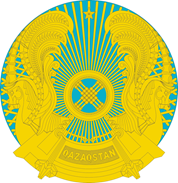 МинистерствоздравоохраненияРеспублики КазахстанГЛАВНЫЙ ГОСУДАРСТВЕННЫЙ САНИТАРНЫЙ ВРАЧ